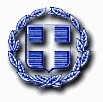 ΕΛΛΗΝΙΚΗ ΔΗΜΟΚΡΑΤΙΑ ΝΟΜΟΣ ΜΑΓΝΗΣΙΑΣΔΗΜΟΣ ΖΑΓΟΡΑΣ-ΜΟΥΡΕΣΙΟΥΟΙΚΟΝΟΜΙΚΗ ΥΠΗΡΕΣΙΑΓΡΑΦΕΙΟ ΠΡΟΜΗΘΕΙΩΝΤαχ. Δ/νση: Τσαγκαράδα ΠηλίουΤ.Κ.: 37012Πληροφορίες: Ελένη ΓκόνουΤηλέφωνο: 24263 50220Fax: 24260 49793Email:gonoue.dim.z.m@gmail.comΠΕΡΙΛΗΨΗ ΔΙΑΚΗΡΥΞΗΣ ΣΥΝΟΠΤΙΚΟΥ ΔΙΑΓΩΝΙΣΜΟΥO ΔΗΜΑΡΧΟΣ ΖΑΓΟΡΑΣ ΜΟΥΡΕΣΙΟΥΠροκηρύσσει συνοπτικό διαγωνισμό με σφραγισμένες προσφορές και κριτήριο κατακύρωσης την πλέον συμφέρουσα από οικονομική άποψη προσφορά, αποκλειστικά βάσει τιμής για το σύνολο της παροχής υπηρεσιών με τίτλο «ΝΑΥΑΓΟΣΩΣΤΙΚΗ ΚΑΛΥΨΗ ΤΩΝ ΠΑΡΑΛΙΩΝ ΤΟΥ ΔΗΜΟΥ ΖΑΓΟΡΑΣ-ΜΟΥΡΕΣΙΟΥ ΕΤΟΥΣ 2019» προϋπολογισμού 74.400,00 ευρώ με ΦΠΑ (60.000,00€ χωρίς ΦΠΑ) με κριτήριο ανάθεσης της σύμβασης την πλέον συμφέρουσα από οικονομική άποψη προσφορά, μόνο βάσει της τιμής, σύμφωνα με τις διατάξεις των άρθρων 88 και 117 του Ν. 4412/2016.Οι προσφορές θα υποβληθούν ως εξής: α) Με αποστολή (ταχυδρομικά, courier, συστημένη επιστολή), ή με κατάθεση στο Πρωτόκολλο του Δήμου Ζαγοράς Μουρεσίου (Δ/νση: Ζαγορά, Τ.Κ. 37001, ή στο Δημοτικό Κατάστημα Τσαγκαράδας, Δ/νση Τσαγκαράδα, Τ.Κ. 37001 ), το αργότερο μέχρι την ημερομηνία διενέργειας του διαγωνισμού, δηλαδή μέχρι στις 24/05/2019, ημέρα Παρασκευή και ώρα 11:00 π.μ. ή β) Με κατάθεσή τους στην Επιτροπή Διενέργειας Διαγωνισμού (στην αίθουσα του Δημοτικού Συμβουλίου στο Δημοτικό Κατάστημα στην Τσαγκαράδα), την ημέρα διενέργειας διαγωνισμού, ήτοι στις 24/5/2019 και από ώρα 10.30 π.μ. (ώρα έναρξης παραλαβής προσφορών) μέχρι τις 11.00 π.μ. (ώρα λήξης παραλαβής προσφορών). Δικαίωμα συμμετοχής έχουν όλα τα φυσικά ή νομικά πρόσωπα ή ενώσεις αυτών σύμφωνα με το άρθρο 25 παρ. 1 του ν.4412/2016, που ασκούν επαγγελματική δραστηριότητα σχετική με το αντικείμενο της εν λόγω προμήθειας. Η ελάχιστη προθεσμία διεξαγωγής του διαγωνισμού είναι δέκα (10) ημέρες από την ημερομηνία δημοσίευσης της διακήρυξης στο Κ.Η.Μ.ΔΗ.Σ., σύμφωνα με τα άρθρα 66, 117, 120 και 121 (παρ. 1γ) του Ν. 4412/2016, της παρούσας περίληψης – προκήρυξης στο Διαύγεια και στον ημερήσιο τύπο. Παράλληλα θα παρέχεται ελεύθερη, άμεση και πλήρης πρόσβαση στα έγγραφα – τεύχος της της διακήρυξης και των παραρτημάτων που τη συνοδεύουν, στην ιστοσελίδα του Δήμου Ζαγοράς Μουρεσίου: www.dimos-zagoras-mouresiou.gr/., προς διευκόλυνση των ενδιαφερομένων. Οι προσφερόμενες υπηρεσίες θα πρέπει να πληρούν τις τεχνικές προδιαγραφές και τους όρους που περιγράφονται στην υπ’ αρ. 4949/03.05.2019 μελέτη του τμήματος Προμηθειών (ΑΔΑΜ 19REQ004883679/03-05-2019). Ο κάθε διαγωνιζόμενος θα πρέπει να καταθέσει προσφορά για το σύνολο παροχής υπηρεσιών, οι οποίες περιγράφονται στην μελέτη της τεχνικής υπηρεσίας. Η εν λόγω δημόσια σύμβαση της προμήθειας θα χρηματοδοτηθεί από ίδιους πόρους, και θα βαρύνει τον Κ.Α. 70-6117.03, του προϋπολογισμού του έτους 2019 και με CPV: 75252000-7 - Υπηρεσίες διάσωσης. Ο ΔΗΜΑΡΧΟΣ ΖΑΓΟΡΑΣ ΜΟΥΡΕΣΙΟΥΚΟΥΤΣΑΦΤΗΣ ΠΑΝΑΓΙΩΤΗΣ